                                                       Мубарак                                     Мардеш ва диги багьанданИюльла 31 личиб районна Администрацияла заллизиб районна бекl Мяхlяммад Амирович Гlямаровли Сергокъалала шилизиб хlербирути Мяхlяммадов Мяхlяммадлис илала гlямрула ралликьяна Мяхlяммадова Майсаратлис вецlал дурхlя абикьни багьандан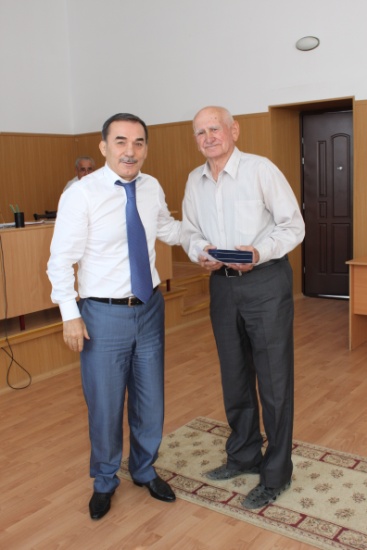  ва Мурегала шилизиб хlербирути Гlябдуллаев Арслайс ва илала гlямрула ралликьяна Гlябдуллаева Гlярапатлис вецlну цара дурхlя абикьни багьандан «За верность и любовь» бикlути медальти дедиб. Гlибратчебти ва марти дурхlни абикьурти илди бегlти районна бекlли мубаракбариб, илдас гlяхlси арадеш, даршудеш, талихl ва мурталра саби дигиличил разили кали дигни багьахъур.Нушанира илди гlибратчебти ва асилти хъалибаргуни чус дедибти наградабачил уркlи-уркlилабад мубаракбирулра ва чула наслулизиб сабигъунти имцlакабиубли дигулра.                     Суратлизиб: районна бекl М. А. Гlямаровли хъалибаргла бекl                             Мяхlяммад Мяхlяммадовлис награда лугули                                                       Мубаракдирулрая!Августла 10 – физкультурникла Бархlи саби. Иличил бархбасахъи, районна лебилра физкультурникуни ва спортсменти, илдала тренерти, физкультурала учительти ва спортла ветеранти чула байрамла Бархlиличил уркlи-уркlилабад мубаракбирулра.Районна физкультурникунани ва спортсментани районнизир, республикализир, илала дурар дурадуркlути спортла абзаназир белгити чедибдешуни дирахъули сари. Ил багьандан нушала районна спорткомитет республикализиб гьалартала къяяназиб саби.Дирхулра, районна спортсментани, гьаннала гlергъира спортлизир сархути чедибдешуни имцlадирахъниличи.Районна лебилра физкультурникунас ва спортсментас гlяхlси арадеш, разидеш, талихl, спортлизир гьатlира халати чедибдешуни диубли дигулра!     М. Гlямаров, муниципальный районна бекlМ. Мяхlяммадов, муниципальный районна Администрацияла бекl                                            Хlушала бархlиличил!Районна лебилра строительти – хъулри, бекlахъудила, спортла объектуни лушанти, ремонтуназиб бузути устни гъамбиубси чула санигlятласи байрамличил – строительла Бархlиличил уркlи-уркlилабад мубаракбирулра. Ил ишдус августла 11-личиб дурабуркlуси саби.Районнизибти строительтани, чула устадеш пайдаладирули, дахъал хlянчи дирули сари. Чула устадеш ва багьудлуми дархьли пайдаладарили, гьаннала гlергъира чула гьала тlашдизурти мурадуни чедибдешличил тамандирниличи дирхулра.Районнизибти лебилра строительтас, ил кьялилизиб бузули калунти ветерантас гlяхlси арадеш, разидеш, яшавлизиб эркиндеш, бузерилизир халати чедибдешуни ва кьумурлизиб баракат диубли дигулра.М. Гlямаров,  районна бекl М. Мяхlяммадов,  районна Администрацияла бекlХала Бархlиличил!Хlурматла районланти! Бусурман динна узби ва рузби! Дуббуцарла Хала Бархlила байрамличил, хlуша хlерси, разиси, дурхъаси, уркlецlи-гlяхlла, даршудешла байрамличил, уркlи-уркlиларад мубаракдирулрая!Ил Бархlилизир нуша уркlбала умудешличила, хlялалдешличила, уркlецlи-ряхlмуличила сагадан пикридулхъулра, гъамтачи, унрубачи, бусурмантачи диги дакlудирулра. Сенкlун илди адамдешла черяхlти къиликъуни сари. Ил шаласи байрамла гlергъира хlушала уркlбазир бусурмантачи, лебилра адамтачи, гъамтачи, хъалибаргуначи диги, уркlецlи каммадиаб, уркlби гlяхlти, хlялалти баркьудлумачи мурталра гьуцlдикlаб, гьарилла гlямрулизир талихlра умутра каммадиаб!Чевяхlсини хlушала дуббуцруми, балгни, гlяхlти баркьудлуми кьабулдараб. Лебилра районлантас Аллагьла уркlецlира, даршудешра, дигира, яшавлизиб эркиндешра, арадешра имцlадиаб!                  М. Гlямаров, районна бекl       М. Мяхlяммадов, районна Администрацияла бекl                                Челукьути масъулти ирзули                             Сагаси грейдер – сагаси умутСергокъалала шила бекlлидиубти кьакьурби цlябли сари, держес шин агара, шила бухlнала нясли саби ибти адамтала дархьти зигаръала гьалар дахъал дири. Гьанна ил шайчибси аги къулайкабиубли саби. Ил шайчиб районна руководительтас баркаллабикlутира камли ахlен, леб сен-сабил кьабулагартира. Леб барибси гlяхlдеш хъумартурли, вайдешунагlиб умцlутира. Бусягlят касибхlели, Сергокъалала шила адамти зигарбикlули саби шила духlнарти кьакьурби вайси даражаличир диъниличила.Зигаръала дархьти сари. Мисаллис, ну хlянчила вашуси Свердловла уличилси кьакьа кайсехlе. Ил гьарли-марли ятимла кьуцуриван бурдили саби. Ца бархlи забла гlергъи савли иларти диштlа-халати кlуври лугlесвяхlира даршличирад шалгlердухъун… Ил кьакьалаб хlербирутанира «Сен газетализи хlелукlусири, сен лехlкахъибсири?! Или, дила дяхl «дугули» сари. Шила бекlлизи гьанбушибхlели «Техника, арц агара» или аргъахъиб. Хlера, гьалабван нуни гlяхlси хабар аргъира. Нура нугъунти бахъал цархlилти башуси ил кьакьаличира гlяхlдеш чесабиъниличи умут акlуб.Шила халкьла ил шайчирти зигаръала пикрилизи касили, районна бекl М. А. Гlямаровли, районна бюджетлизирад 3 миллион 600 азир къуруш декlардарахъили, марсагаси грейдер асахъиб. Ил Сергокъалала шила администрацияла балансиличи бедибси саби.Се хlянчи диру грейдерли дикlадалли, бегl гьалабси яргалис Сергокъалала шила кьакьурби къулайдирнилизиб бузар или бурули саби. Хlяжаттдеш акlубхlели ил районна шимала гьундурачибра бузар. «Илкьяйда бетаэсара? Бетаалликьалли дебали гlяхlсири?» - или ташмишбикlутира леб. Хlердикlехlе заманали се чебиахъул. Районна шимала гьундурачиб бузахъес сагаси грейдер тlалаббарни районна руководительтала дебали гlяхlси баркьуди саби. Шимала адамтас ил баркьудили разидеш лебхниличи дирхехlе.                        Айдимир Каймаразов      Суратлизиб: сагаси грейдер ва ил бузахъуси Гlябдулмажид Ибрагьимов                                         Чилра ва селра хъумартурли ахlен                                            Гьалмагъунала гьанбиклумиХlушани суратлизиб чебиути Сергокъалала шилизибадти юлдашунала кьукья (балуй шайчибад алгъай шайчибяхl) Гlябдуллаев Имин, Хизриев Ибрагьим, Гlямаров Залимхан ва Ражабов Гlямар Чедибдешла – 9-ибил майла Бархlила шадлихъличи дурабухъунх1ели.Германияла фашист гъармукаби нушала улкаличи чебухънила балагь-кьадарличила, чуни чедаибти хlякьикьатуначила бурули гьибандибирулри илди. 1929 ибти дусмазив акlубси ну,- вик1ар Имин, - 13 дусла школьник вираси. Итхlели бахъал колхозникуни гlярмияли аркули колхозлизир хlянчи акьудулхъулри. Авъибил, шуибил ва гlурра чедирти классунала дурхlни колхозлизи бузес арбашутири. Нура арякьунра Сергокъалала Ленинна уличилси колхозлизи ва Вацlала Гlяхlмадличил  варх ябначил хъуми далцес вехlихьибсири.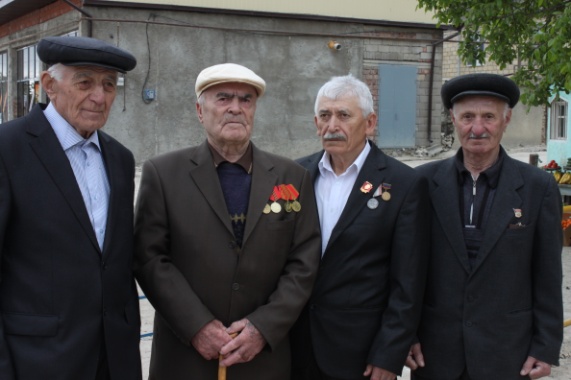 Иминна гъайлизи ургаухъи, Хизриев Ибрагьим викlар: - Нура Иминна аргъла сайлин Гlяялизимахьилизив, Кировла уличилси колхозлизи керхурра ва унци гузет дикули (дугели дуки дикули) хlянчила бетуц бехlбихьира…- Ну хlушачив 3 дусла виштlали виасра, - викlар Килдирхъала Гlямар, 11 дусла гlямрулизив, учlесра хlейгахъирану, адачил варх унци-уркура дузахъули, узес вехlихьибсири.Лехlкахъибси набзи Иминни хьарбаиб: - Хlуни се бурес вирула, -  или.- Нунира дявтала тlем багьурси саби, - викlулра.-  Дахъ гlяхlли уфмадиридну бархьли бура, - викlар гlурра Имин.Марлира 1943 ибил дус бииши нушала улкала гlяскурти Инчхела вокзаллизирад, Сергокъалализирад, Губданидяхl дашули аркьулри. Дуцlрумла буцlарси заманари, гlярмицуни милиглири. Илди нушала кьакьакад арбашухlели «Су бер, эй яш» или ири. Цархlилли шурбалти шин диха викlули сай или. Нуни кружка бицlили гьариллис шин лугаси… Наб «сагъул» бикlи. «Сагъул» ибси «баркалла» ибси буилри.Халаваибхlели багьурра илди гlярмицуни Азербайджанти биъни. Бомбабау хlебикахъес или, илди Инчхелизибад Грузияла дубуртази аркьути гlяскурти дуилри.                     Залимхан Гlямаров, районна бухънабала Советла председатель                                               Цlуба халатуначил                                           Адамтачи – дигиличилЧидил-дигара больницала гlяхlси бузерила хьулчи тухтуртазибад дигахъуси саби. Сенахlенну арадеш къулайбирнила хlяракат къелгlеббикути илди саби. Илдазибад дигахъуси саби зягlипсила уркlила гьав, арадешла даража. Зягlипси тухтурла кумекличи мурталра умутличил хъарихъули вирар. Тухтурла малхlямли бурибси, гlяхlси девличира зягlипси хlяжатиркули вирар.Кабизалачебти, гlяхlбаркь бирути, хlяяличил бузути тухтурти адамтани хъумхlерту ва чула гъамтази, балутази илдачила гlяхlти пикруми дуру. Илдигъунти дяхl шалати, чула хlянчиличи чекабизурти медицинала хlянчизартачила бурес, ва илдас районна газетализибад баркалла багьахъес дигулра набра. Илди саби районна больницализиб бузути медицинала хlянчизарти терапевт Мяхlяммадова Зубалжат Гlусмановна ва медсестра Шейхбяхlяндова Патlимат Динбяхlяндовна. Илди бузути саби райбольницала 21-ибил кабинетлизиб. Илди чуйна больницализи рукьяслира малхlямти дугьбачил дугьабилзан. Медсестра Шейхбяхlяндова Патlимат Сергокъалала шила Батирайла уличилси кьакьализи рашар, зягlипти лебал агарал ахтардибиру, рирусигъуна кумек гlеббурцу. Халаси баркалла багьахъес дигулра участокла тухтур-терапевт Мяхlяммадова Зубалжатлисра ва медсестра Шейхбяхlяндова Патlиматлисра.Зягlиптас кумек барахъес багьандан чус чlумаси арадеш, игъбар, талихl камхlедиубли дигулра.                                    Патlимат Мусаева, бузерила ветеран. Сергокъалала ши                                       Нушала газета бучlанна пикри                                      Хlеберцlибси кьацlли кани изахъуНуни районна газетала гьарил номер чекайзурли бучlас. Гlяхlси яра вайси белкlлис уркlи-уркlилабад кьимат кабатес дигахъис. Районна газета гьарил дагьричевси адамли къулбасбирули, бучlра бучlули, илизир сунела пикруми дурра дуралли саби ил гlяхlси бетаруси. Редакцияла чумал хlянчизарлис илала гьарил номер гlяхlсили бетаахъес гьамадси ахlен.Ишаб дила ца пикри бурес дигулра. Буралли, газетала 28 ибил номерлизи кадяхъибти «Гьаннала жагьилтачила» ва «Дагъистайс се биубсив?» бикlути кlел назму-гъудурмайти наб гlяхlхlедизур. Илдала дакlу-гьаргдеш агарси автор 4-5-ибил классла учlан виэс гlягlниси сай. Илдигъунти назмурти газетализи кадирхънили газетала хlурмат ахъхlебурцу. Белики, газета бучlанна сегъуна пикри алкlанал багьес багьандан кадяхъибти диэс? Илди кадяхъниличи кьабулагарти наб ну ахlентира къаршибикиб.Ну тамашаирулра ишхlелла далайчибачира. Илданира бекlлил ашкарли ахlенти автортала дазу-кабиз, я мягlна агарти, итад-ишад «къяб-къябдарибти» гъайличил далуйти дучlули сари. Хlера, ца машгьурси дарган далайчи сценаличи дуракарухъи далайрикlес рехlрирхьули сари:… Дунъя дуаб дарулиХlу ватаби аралии…Ил далайчини сунела иганай багьандан арагlеб дунъя цlали игахъули сари. Илдигъунти мягlна, кьадри, кьимат агарти гъайличил дучlути далуйтасра, детхlеурти назмуртасра чини къадагъа бирусира? Хlеберцlибси кьацlликlун кани изахъу. Ишбархlила цацабехl адамтала «иш бурес асубирар», «иш асухlебирар» ибти пикруми урдизурли диэс.Ишаб ца гьатlи мисал гьанбушес дигулра. Районна газетала 29 ибил номерлизиб назмуртала арагlеб бяхl леб. Ил нуни чекайзурли белчlунра. Илкьяйда делкlунти назмуртани уркlила гьавличи,  хlяланачи гlяхlси асар бирули, адам гlямрула шалубачи пикриулхъахъули сай. Хlера, районна газетала 30-ибил номерлизи кабяхъили «Мурегала шилис» бикlуси назму леб. Илала автор сай ахъти къуллукъуначив калунси муреган Кьурбанов Сайгид Гlисамяхlяммадович. Къантlли буралли, «Мурегала шилис» бикlуси назму наб, сунела бухlнабуцра, кархьнира, балбикнира сабира гlяхlбизур. Ишав ну Кьурбановлис гlяхlъулавиэс ибси мурадли викlуси ахlенра. Нуни назму гlяхlбизниличила дила пикри саби буруси.Лерилра назмуртира, белкlанира гlяхlтили ва мурхьси мягlналатили диэс хlедирар. Амма дахъ пайдаагарти белкlани газетализи кадирхънира гlяхlси ахlен.                               Асхlяб Асхlябов, бузерила ветеран. Сергокъалала ши                                   У  сен  дигlянбарибси?Наб районна газета дигахъис, гьарил сагаси номер чекаризурли бучlас. Газетализиб бузутала бузерила тяхlяр-кьяйдара далас, сенкlун ну «Эркиндешличи» газетала редакциялизир рузули 35 дус калунсира.Наб имцlали гlяхlдилзан Сергокъалала шилизив хlерируси бузерила ва дявила ветеран Закарья Мутаевла рах-магли дурадулхъути белкlани. Сенкlун илини газетализир халкьлис челукьути масъулти ахъдурцули ирар.Хlера, июльла 19 личиб (№28) дурабухъунси «Эркиндешличира» белчlунра. Нушала районнизи Р. Хl. Гlябдуллатlипов вакlниличила ва нушала район илини гапбарниличила, вайтира гlяхlтира шалуби ахъдурцниличила белкl белчlунхlели ну разириубра.Сепайда. Газетала 6-ибил бяхlлизи кадяхъибти жагьилтачила ва Дагъистайчила делкlунти назмурти делчlунхlели ну тамашариубра. Се назмурти дирути илди, сегъунсилра каргьни агарти, «дерцlхlедерцlибти», чула даражаличи ахlедикибти, авторла у агарти? Назмурти делкlунсини набчи гlяйиб мабараб бархьли бурили или. Гъай агара, назмуртазир ахъдуцибти масъулти челукьути сари, амма се гlяхlдеша назмуртани учlусила пикри битlикlули ахlен.                        Издаг Гlябдуллаева, Сергокъала                                                         Бузерила зубарти                                             Ишдигъунти лебли дарган мез хlедубкlарХlурхъила шилизибадси  Изиевхъала пагьмучебси хъалибарглизирадси сари Халимбекова Зугьра Бяхlямадовна. Санигlят хlясибли ил дарган мезла ва литературла учительница сари. Рузули сари Гlяймаумахьила урга даражала школализир. Сунени чеббикlибси санигlят, даргала, нешла мез уркlи-уркlилизирад гьарли-марли дигуси учительница сари ил. Илди дигили сабри илизи ДГУ-ла филологияла факультет чеббикlахъибсира. «Ручlес дигулра» или илини бегlтази ибхlели дудешли илизи бурибсири: «Хlу бажардихlериркудну руэн рурси» или. Амма рурсила яхlра, кьасра, гъирара, чеббикlибси факультетличи дигира чедидикиб. Ил бегlлара гlяхlси студентка ретаур ва чеббикlибси факультет ункъли хъараахъур. Бузерила гьуни Хьар Махlаргила итх1елла гехlел дусла школализиб бехlбихьиб. Илар гьаргдиуб Зугьра Бяхlямадовнала санигlятличи гьарли-марти диги. Илди диги бузерила гьарил бархlилизир дакlудулхъиб. Илини устадешличил дурсри кадирхьи, дурсрала дурарти далдуцуни дурадуркlи. Къантlли буралли, бучlантазир дарган мезличи диги мурхьдиэсли рузи. 1996-ибил дуслизир Зугьра Халимбекова Гlяймаумахьила урга даражала школализи рузес шуррухъун. Ил иларра бегlлара гlяхlси учительница сари викlалра хатlахlеркур. Гьарли-марли сунела санигlятлис уркlи бедибси учительница сари ил.Районна багьудила управлениелизиб «Дарган мезла бегlлара гlяхlсигъуна учитель» бикlуси конкурс бетерхурсири. Иларра Зугьра Халимбековани бутlакьяндеш дариб. Конкурсличи илини барибси хlядурдеш, сари учительница гъайрухъни, чедаибхlели дила пикри акlуб ил гьарли-марси сунела ши, шанти, мез, илдала культура, гlядатуни дигахъуси учительница сари ибси. Къугъали гъайрухъун ил даргала литературала мезличил, цархlилти урус мезли гъайбикlухlели. Конкурсла лерилра тlалабуначи лайикьрикиб ил учительница ва сунени цаибил мер буциб. Агь, илини бучибси материал, балкьаахъурси альбом, дурадеркlибти ва дурадуркlути далдуцуни. Эгер илдигъунти биалри лебилра дарган мезла ва литературала учительти, мажахlят мучлаагардири даргала мезра, дурсрира, чина хабара? Зугьра Бяхlямадовнани бутlакьяндеш дарибти сари республикализиб дураберкlибси конкурслизирра. Иларра ил гlяхlтигъунтала лугlилизи рикиб. Бучlантала дарган мезличи диги имцlадиахъес учительницани се-дигара гlяхlсиибси бирули сари. - Нушала Зугьра Бяхlямадовначи айкеси учительница рахлира варгес хlейрар. Бамсри хlебалуси, чинад-дигара се-дигара бургуси, илцадра дарган мезла хlурматбируси учительница сари ил, - буриб иличила школала директор Гулжанат Сулайбановнани.- Дигалли рулхъас, дигалли далайрикlус, се-дигара бирис, амма дарсла мурад сархис, - бурули сари Зугьра Халимбекованира. Тамашабизур илини балкьаахъурси хlялумцlлала хlянчила суратуначилси гьаб-убла материал бучибси альбомра.Чеалкlуси наслулис гlяхlси бяркъ ва мурхьти багьудлуми дедлугули рузни багьандан Зугьра Халимбековас дедибти багьудила Министерствола, районна Администрацияла, багьудила управлениела чумра грамота лер. Ил «РФ-ла чебяхlси даражала ва Россияла цахlнабси багьудила Хlурматла хlянчизар», «Дарган мезла бегlлара гlяхlсигъуна учитель» ибти умачи лайикьрикили сари. Илини хlядурбарибти дурхlнани республикала, районна олимпиадабачир гьаларти мерани дуцибти сари. Илала ца выпускница олимпиадала итогуни х1ясибли, ДГУ-ла филологияла факультетлизира руцибси сари. Школала художественная самодеятельность ункъли хlядурбарни багьандан Зугьра Халимбековас районна культурала управлениела шайзибадра булан бедибси Хlурматла грамота леб. Хlера, илгъуна сари ил чинаряхlялра гьаларяхl аррякьунси.Зугьра Бяхlямадовна пергер учительницацун ахlен. Ил 4 дурхlяла пергер нешра сари. Гlямрула юлдаш Гlумарличил барх илди лебилра бархьси гьуйчибад башахъули саби. Халасигъуна урши шила школализив историк сай, урши, рурси белчlудила черяхlти заведениебазиб бучlули саби, вишт1асигъунани ишдуслизиб шила школа таманбарили сай.Белкl ахирличи буршули наб бурес дигулра «Нешла, даргала мез мургьиван мяхlкамдирути, вегlла мезла илцад хlурматбирути илдигъунти учительницаби, нешани лебалли, мез дебкlес хlедирар». Илгъуна сари пагьмучерси учительница Зугьра Бяхlямадовна. Рирхес дигулра челябкьлализир илала сархибдешуни имцlадирниличи.                            З. Бяхlямадова              Суратлизир: З. Б. Халимбекова              Сурат Д-Хl. Даудовли касибси саби